Таржымал		Билими: 		1997-2002 	 жогорку. Ош МУ. 							Дуйнолук тилдер факультети.		Иштажрыйбасы:	2002-2004 	№ 4 С.М. Киров мектеп – гимназиясы, англис тили окутуучусу.			2004-2005 	№ 3 М.В. Ломоносов мектеп – гимназиясы, англис тили окутуучусу.					09.2010					12.2010	№ 7 Н. Нариманов мектеп – гимназиясы, англис тили окутуучусу.					2010-2022	Ош МЮИ, Юридикалык колледжи, англис тили окутуучусу.					09.2022	ОшМУ, ДТМФ, англис тили окутуучусу.ПЕДАГОГИКАЛЫК СТАЖ:                   14  ЖЫЛ                                                   Тил билуусу:                                   Кыргыз-тили-эне-тили,орус тили- эркин,                                                                                     англис тили-эркин. 		Кошумча билими:			Компьютерде иштоо: Офис программа MS   Word, Internet.Илимий эмгектери:                     Макала: «Чет тилин окутууда мультимедиялык технологияларды колдонуу».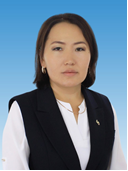 Бекташова Жаркынай ТоктосуновнаТуулган жылы,айы: 5-апрель,1981-ж.Дареги:Ош шаары,Масалиев пр.9/6Уй-булолук абалы:уй-булолуу,4 баланын энеси.Мобилдуу телефону:0776-857578zharkynaibektashova@gmail.com